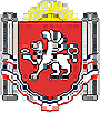 БОТАНИЧЕСКИЙ СЕЛЬСКИЙ СОВЕТРАЗДОЛЬНЕНСКОГО РАЙОНАРЕСПУБЛИКИ КРЫМРЕШЕНИЕ31.03.2022 г.                 				  					№ 354О рассмотрении проектов инициативного бюджетирования на территории Ботанического сельского поселения Раздольненского района Республики КрымВ соответствии с Федеральным законом от 06.10.2003 №131 «Об общих принципах организации местного самоуправления в Российской Федерации», Законом Республики Крым от 29.05.2020 №77-ЗРК/2020 «об инициативном бюджетировании в Республике Крым»,  постановлением Совета Министров Республики Крым от 16.10.2020 № 658 «О некоторых вопросах реализации инициативного бюджетирования на  территории Республики Крым», Уставом муниципального образования Ботанического сельского поселения Раздольненского района Республики Крым, Ботанический сельский советРЕШИЛ:	1.Поддержать проект «Работы по благоустройству общественной территории, расположенной по адресу: сквер имени Г. Колесниченко, ул. Гаражная, с. Ботаническое, Раздольненский район, Республика Крым, в части установки детской игровой площадки» и продолжить работу над ним в пределах бюджетных ассигнований, предусмотренных решением о местном бюджете, на соответствующие цели и (или) в соответствии с порядком составления и рассмотрения проекта местного бюджета (внесения изменений в решение о местном бюджете).	2.Принять участие в конкурсном отборе проектов инициативного бюджетирования Республики Крым.	3.Администрации Ботанического сельского поселения организовать работу по подготовке и направлению заявки проекта «Работы по благоустройству общественной территории, расположенной по адресу: сквер имени Г. Колесниченко, ул. Гаражная, с. Ботаническое, Раздольненский район, Республика Крым, в части установки детской игровой площадки» для участия в конкурсном отборе проектов инициативного бюджетирования Республики Крым в срок до 15 апреля 2022 года (согласно графика).	4.Контроль по выполнению настоящего решения возложить на постоянную комиссию по бюджету, налогам, муниципальной собственности, земельным и имущественным отношениям, социально-экономическому развитию, законности, правопорядку, служебной этике.	5.Настоящее решение подлежит обнародованию путём размещения на информационных стендах Ботанического сельского поселения Раздольненского района Республики, на официальном сайте Администрации в сети Интернет (http:// admbotanika.ru), на Портале Правительства Республики Крым на странице Раздольненского муниципального района (razdolnoe.rk.gov.ru) в разделе – Муниципальные образования района, подраздел Ботаническое сельское поселение.	6.Настоящее решение вступает в силу со дня его обнародования.Председатель Ботанического сельскогосовета - глава администрацииБотанического сельского поселения 		          	                   М. А. Власевская